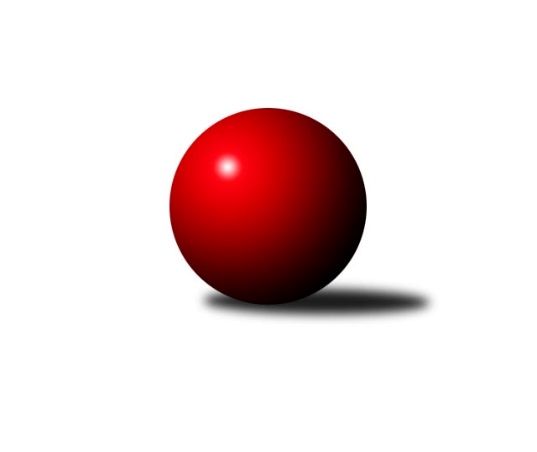 Č.14Ročník 2018/2019	13.1.2019Nejlepšího výkonu v tomto kole: 2555 dosáhlo družstvo: TJ Sokol Vracov CJihomoravský KP2 jih 2018/2019Výsledky 14. kolaSouhrnný přehled výsledků:SK Baník Ratíškovice C	- TJ Sokol Mistřín C	3:5	2473:2473	6.0:6.0	11.1.TJ Sokol Šanov C	- KK Jiskra Čejkovice B	4:4	2469:2450	6.0:6.0	11.1.TJ Sokol Vracov C	- SK STAK Domanín 	6:2	2555:2439	6.0:6.0	11.1.KK Vyškov E	- TJ Jiskra Kyjov B	5:3	2432:2385	6.0:6.0	12.1.KC Hodonín B	- TJ Lokomotiva Valtice C	5:3	2289:2234	7.0:5.0	13.1.Tabulka družstev:	1.	SK Kuželky Dubňany C	11	10	1	0	68.0 : 20.0 	87.5 : 44.5 	 2502	21	2.	KK Jiskra Čejkovice B	12	8	1	3	65.0 : 31.0 	85.5 : 58.5 	 2376	17	3.	TJ Sokol Šanov C	12	8	1	3	54.5 : 41.5 	76.0 : 68.0 	 2425	17	4.	TJ Sokol Mistřín C	12	8	0	4	62.5 : 33.5 	88.5 : 55.5 	 2454	16	5.	SK Baník Ratíškovice C	12	7	1	4	56.0 : 40.0 	82.5 : 61.5 	 2421	15	6.	KK Vyškov D	11	5	2	4	47.0 : 41.0 	71.5 : 60.5 	 2418	12	7.	TJ Sokol Vracov C	12	5	1	6	46.0 : 50.0 	59.5 : 84.5 	 2343	11	8.	KK Vyškov E	11	5	0	6	37.0 : 51.0 	51.0 : 81.0 	 2288	10	9.	SK STAK Domanín	12	4	1	7	45.0 : 51.0 	75.0 : 69.0 	 2373	9	10.	KC Hodonín B	13	3	2	8	38.0 : 66.0 	73.5 : 82.5 	 2338	8	11.	TJ Lokomotiva Valtice C	12	2	0	10	24.5 : 71.5 	47.0 : 97.0 	 2220	4	12.	TJ Jiskra Kyjov B	12	1	0	11	24.5 : 71.5 	54.5 : 89.5 	 2284	2Podrobné výsledky kola:	 SK Baník Ratíškovice C	2473	3:5	2473	TJ Sokol Mistřín C	Dagmar Opluštilová	 	 224 	 219 		443 	 2:0 	 427 	 	210 	 217		Petr Khol	Zdeněk Helešic	 	 191 	 197 		388 	 0:2 	 426 	 	228 	 198		Vladislav Kozák	Tomáš Pokoj	 	 221 	 226 		447 	 2:0 	 335 	 	183 	 152		Kateřina Lužová	Tomáš Koplík ml.	 	 219 	 190 		409 	 1:1 	 426 	 	216 	 210		Václav Luža ml. ml.	Václav Koplík	 	 206 	 197 		403 	 0:2 	 445 	 	236 	 209		Petr Málek	Marta Beranová *1	 	 203 	 180 		383 	 1:1 	 414 	 	201 	 213		Dušan Urubekrozhodčí: Václav Koplíkstřídání: *1 od 83. hodu Jarmila BábíčkováNejlepší výkon utkání: 447 - Tomáš Pokoj	 TJ Sokol Šanov C	2469	4:4	2450	KK Jiskra Čejkovice B	Lenka Spišiaková	 	 193 	 208 		401 	 0:2 	 413 	 	200 	 213		Michal Hlinecký	Jan Zifčák st.	 	 207 	 204 		411 	 1:1 	 454 	 	204 	 250		Jakub Svoboda	Jiří Mika	 	 204 	 216 		420 	 2:0 	 314 	 	171 	 143		Hana Majzlíková	Marta Volfová	 	 225 	 222 		447 	 2:0 	 385 	 	205 	 180		Tomáš Mrkávek	Pavel Martinek	 	 217 	 194 		411 	 1:1 	 422 	 	235 	 187		Pavel Dolinajec	Jan Zifčák ml. ml.	 	 193 	 186 		379 	 0:2 	 462 	 	228 	 234		Vladimír Stávekrozhodčí: Vedoucí družstevNejlepší výkon utkání: 462 - Vladimír Stávek	 TJ Sokol Vracov C	2555	6:2	2439	SK STAK Domanín 	Martina Nejedlíková	 	 207 	 220 		427 	 2:0 	 343 	 	195 	 148		Zdeněk Kožela	Nikola Plášková	 	 203 	 210 		413 	 0:2 	 438 	 	218 	 220		Vojtěch Filípek	Veronika Presová	 	 224 	 221 		445 	 2:0 	 385 	 	193 	 192		Josef Šlahůnek	Radek Břečka	 	 165 	 194 		359 	 0:2 	 412 	 	209 	 203		Jakub Juřík	Tomáš Gaspar	 	 246 	 222 		468 	 1:1 	 423 	 	193 	 230		Zbyněk Vašina	Aleš Gaspar	 	 218 	 225 		443 	 1:1 	 438 	 	222 	 216		Richard Juříkrozhodčí: vedoucí družstevNejlepší výkon utkání: 468 - Tomáš Gaspar	 KK Vyškov E	2432	5:3	2385	TJ Jiskra Kyjov B	Jitka Usnulová	 	 197 	 166 		363 	 0:2 	 400 	 	199 	 201		Lukáš Řezníček	Jana Kovářová	 	 232 	 210 		442 	 2:0 	 368 	 	179 	 189		Eva Paulíčková	Michaela Malinková	 	 154 	 187 		341 	 0:2 	 390 	 	187 	 203		Ludvík Balga	Ludmila Tomiczková	 	 232 	 211 		443 	 1:1 	 436 	 	217 	 219		Václav Valenta	Jana Kurialová	 	 224 	 199 		423 	 2:0 	 352 	 	168 	 184		Jindřich Burďák	Milana Alánová	 	 219 	 201 		420 	 1:1 	 439 	 	215 	 224		Martin Šubrtrozhodčí: vedoucí družstevNejlepší výkon utkání: 443 - Ludmila Tomiczková	 KC Hodonín B	2289	5:3	2234	TJ Lokomotiva Valtice C	Josef Otáhal	 	 188 	 203 		391 	 2:0 	 328 	 	170 	 158		Robert Gecs	Jaromíra Meclová	 	 192 	 207 		399 	 1:1 	 424 	 	219 	 205		Eduard Jung	Martin Švrček	 	 180 	 185 		365 	 0:2 	 381 	 	181 	 200		Zbyněk Škoda	Jiří Kunz	 	 168 	 184 		352 	 0:2 	 414 	 	202 	 212		Jan Beneš	Ivan Guryča	 	 176 	 184 		360 	 2:0 	 338 	 	167 	 171		Božena Vajdová	Ladislav Hrbáč	 	 189 	 233 		422 	 2:0 	 349 	 	163 	 186		Richard Cigánekrozhodčí: v.d.Nejlepší výkon utkání: 424 - Eduard JungPořadí jednotlivců:	jméno hráče	družstvo	celkem	plné	dorážka	chyby	poměr kuž.	Maximum	1.	Ladislav Teplík 	SK Kuželky Dubňany C	443.73	303.1	140.6	6.4	6/6	(470)	2.	Richard Juřík 	SK STAK Domanín 	440.10	299.2	140.9	6.7	8/8	(492)	3.	Vladislav Kozák 	TJ Sokol Mistřín C	439.46	304.6	134.9	5.3	5/6	(465)	4.	Petr Málek 	TJ Sokol Mistřín C	439.38	305.8	133.6	8.8	4/6	(449)	5.	Martin Mačák 	SK Kuželky Dubňany C	435.32	300.8	134.5	5.4	6/6	(467)	6.	Jan Blahůšek 	SK Kuželky Dubňany C	431.23	301.8	129.5	6.8	6/6	(458)	7.	Petr Horák 	SK Kuželky Dubňany C	430.81	288.1	142.8	5.7	4/6	(460)	8.	Jiří Formánek 	KK Vyškov D	430.18	294.4	135.8	5.5	7/7	(471)	9.	Jarmila Bábíčková 	SK Baník Ratíškovice C	428.25	298.7	129.6	9.3	6/6	(464)	10.	Jan Zifčák ml.  ml.	TJ Sokol Šanov C	427.63	294.9	132.7	7.8	5/6	(461)	11.	Marta Volfová 	TJ Sokol Šanov C	426.19	294.9	131.3	6.9	6/6	(447)	12.	Pavel Martinek 	TJ Sokol Šanov C	424.83	294.1	130.8	7.9	6/6	(461)	13.	Vladimír Stávek 	KK Jiskra Čejkovice B	423.03	288.7	134.3	6.9	6/6	(465)	14.	Jakub Juřík 	SK STAK Domanín 	422.63	291.7	130.9	7.1	8/8	(445)	15.	Ludmila Tomiczková 	KK Vyškov E	422.36	293.9	128.5	6.7	4/5	(443)	16.	Zdeněk Burian 	KK Jiskra Čejkovice B	421.92	285.8	136.2	5.3	5/6	(455)	17.	Petr Khol 	TJ Sokol Mistřín C	421.06	286.3	134.8	6.4	4/6	(472)	18.	Jitka Usnulová 	KK Vyškov E	416.70	290.5	126.2	6.6	5/5	(435)	19.	Dagmar Opluštilová 	SK Baník Ratíškovice C	416.40	288.5	127.9	5.4	6/6	(462)	20.	Zbyněk Vašina 	SK STAK Domanín 	416.33	288.9	127.5	8.7	8/8	(454)	21.	Pavel Dolinajec 	KK Jiskra Čejkovice B	412.39	290.7	121.7	9.9	6/6	(437)	22.	Miroslav Poledník 	KK Vyškov D	411.60	286.0	125.6	8.2	5/7	(442)	23.	Vladimír Crhounek 	KK Vyškov D	409.92	282.5	127.5	9.8	6/7	(457)	24.	Milana Alánová 	KK Vyškov E	407.34	286.6	120.7	8.1	5/5	(448)	25.	Václav Valenta 	TJ Jiskra Kyjov B	407.03	280.4	126.6	10.0	7/7	(443)	26.	Karel Mecl 	KC Hodonín B	406.11	289.9	116.2	10.9	6/7	(498)	27.	Jakub Mecl 	KC Hodonín B	406.10	285.6	120.5	8.6	7/7	(467)	28.	Martin Koutný 	SK Kuželky Dubňany C	406.00	290.0	116.0	9.0	4/6	(431)	29.	Roman Kouřil 	KK Vyškov D	405.58	285.3	120.3	8.0	6/7	(459)	30.	Zdeněk Helešic 	SK Baník Ratíškovice C	405.44	292.9	112.6	9.8	5/6	(452)	31.	Martina Nejedlíková 	TJ Sokol Vracov C	405.43	281.1	124.3	8.6	5/7	(457)	32.	Michal Hlinecký 	KK Jiskra Čejkovice B	405.11	282.2	122.9	10.3	6/6	(451)	33.	Martin Šubrt 	TJ Jiskra Kyjov B	403.57	281.8	121.8	9.4	7/7	(454)	34.	Tomáš Mrkávek 	KK Jiskra Čejkovice B	403.28	276.0	127.3	9.1	6/6	(436)	35.	Oldřiška Varmužová 	TJ Sokol Šanov C	402.96	281.1	121.8	8.0	5/6	(424)	36.	Jiří Mika 	TJ Sokol Šanov C	401.65	276.6	125.1	8.0	5/6	(434)	37.	Antonín Zýbal 	SK Baník Ratíškovice C	399.42	283.3	116.1	11.4	6/6	(435)	38.	Eliška Šigutová 	TJ Sokol Vracov C	396.71	275.6	121.1	10.1	7/7	(441)	39.	Jindřich Burďák 	TJ Jiskra Kyjov B	396.57	274.9	121.7	10.1	7/7	(429)	40.	Dušan Urubek 	TJ Sokol Mistřín C	396.25	289.4	106.9	10.6	4/6	(415)	41.	Martin Švrček 	KC Hodonín B	395.83	282.9	113.0	13.5	7/7	(462)	42.	Lubomír Kyselka 	TJ Sokol Mistřín C	394.80	274.5	120.3	11.2	5/6	(412)	43.	Zdeněk Jurkovič 	SK Kuželky Dubňany C	393.67	282.3	111.4	12.7	6/6	(412)	44.	Jan Vejmola 	KK Vyškov D	391.60	281.0	110.6	11.0	5/7	(407)	45.	Klára Trojanová 	TJ Sokol Vracov C	391.42	280.2	111.3	10.6	6/7	(429)	46.	Jan Beneš 	TJ Lokomotiva Valtice C	390.34	274.3	116.1	9.9	5/5	(438)	47.	Tomáš Koplík  st.	SK Baník Ratíškovice C	388.53	275.1	113.4	9.7	5/6	(408)	48.	Zbyněk Škoda 	TJ Lokomotiva Valtice C	388.50	275.6	112.9	12.3	5/5	(446)	49.	Ivan Guryča 	KC Hodonín B	387.53	280.6	106.9	11.5	5/7	(416)	50.	Stanislav Šmehlík 	KK Vyškov D	387.43	272.3	115.2	10.3	6/7	(427)	51.	Lenka Spišiaková 	TJ Sokol Šanov C	386.31	278.1	108.3	11.8	4/6	(414)	52.	Pavel Antoš 	SK Kuželky Dubňany C	383.08	270.0	113.1	12.4	4/6	(425)	53.	Josef Šlahůnek 	SK STAK Domanín 	382.21	268.6	113.6	11.0	8/8	(444)	54.	Eduard Jung 	TJ Lokomotiva Valtice C	381.97	272.1	109.9	12.6	5/5	(424)	55.	Eva Paulíčková 	TJ Jiskra Kyjov B	381.07	274.2	106.9	12.1	5/7	(425)	56.	Natálie Trojanová 	TJ Sokol Vracov C	379.71	269.6	110.1	10.9	7/7	(430)	57.	Lukáš Řezníček 	TJ Jiskra Kyjov B	378.38	284.4	94.0	14.5	6/7	(427)	58.	Veronika Presová 	TJ Sokol Vracov C	378.04	267.6	110.4	9.6	5/7	(445)	59.	Václav Koplík 	SK Baník Ratíškovice C	376.13	267.6	108.5	12.3	4/6	(454)	60.	Jiří Kunz 	KC Hodonín B	373.27	274.5	98.7	12.6	5/7	(423)	61.	Vojtěch Filípek 	SK STAK Domanín 	371.82	261.0	110.9	13.2	7/8	(438)	62.	Lumír Hanzelka 	KK Vyškov E	365.06	258.3	106.8	11.4	4/5	(394)	63.	Robert Gecs 	TJ Lokomotiva Valtice C	362.80	268.4	94.4	17.1	5/5	(422)	64.	Jaroslav Stříž 	TJ Jiskra Kyjov B	358.00	251.4	106.6	14.7	5/7	(415)	65.	Božena Vajdová 	TJ Lokomotiva Valtice C	349.63	260.2	89.4	18.9	5/5	(376)	66.	Richard Cigánek 	TJ Lokomotiva Valtice C	345.93	251.4	94.5	17.2	5/5	(443)	67.	Hana Majzlíková 	KK Jiskra Čejkovice B	336.68	249.0	87.7	16.2	6/6	(370)	68.	Radim Šubrt 	TJ Jiskra Kyjov B	332.60	249.5	83.1	20.9	5/7	(384)	69.	Michaela Malinková 	KK Vyškov E	332.00	238.9	93.2	16.6	4/5	(400)		Tomáš Gaspar 	TJ Sokol Vracov C	481.67	318.7	163.0	1.7	1/7	(509)		Jakub Svoboda 	KK Jiskra Čejkovice B	454.00	294.0	160.0	8.0	1/6	(454)		Zbyněk Cízler 	TJ Sokol Mistřín C	453.87	306.8	147.1	3.8	3/6	(473)		Martina Miškeříková 	TJ Sokol Mistřín C	453.50	304.5	149.0	5.5	2/6	(470)		Tomáš Pokoj 	SK Baník Ratíškovice C	447.00	305.0	142.0	7.0	1/6	(447)		Aleš Gaspar 	TJ Sokol Vracov C	443.00	293.0	150.0	4.0	1/7	(443)		Petr Valášek 	TJ Sokol Mistřín C	432.00	290.0	142.0	3.0	1/6	(432)		Aleš Zlatník 	SK Kuželky Dubňany C	432.00	294.0	138.0	6.0	1/6	(432)		František Jelínek 	KK Vyškov D	428.00	288.0	140.0	9.0	1/7	(428)		Jana Kovářová 	KK Vyškov E	423.00	294.3	128.8	4.3	1/5	(442)		Michaela Varmužová 	TJ Sokol Mistřín C	421.33	294.6	126.8	6.6	3/6	(476)		Petr Pres 	TJ Sokol Vracov C	420.78	286.1	134.7	6.6	3/7	(450)		Pavel Měsíček 	TJ Sokol Mistřín C	420.00	293.4	126.6	7.7	3/6	(438)		Jana Nytrová 	KK Vyškov D	420.00	300.5	119.5	13.0	2/7	(429)		Jana Kurialová 	KK Vyškov E	416.60	298.9	117.7	6.7	2/5	(445)		Tomáš Koplík  ml.	SK Baník Ratíškovice C	409.00	277.0	132.0	6.0	1/6	(409)		Jiří Hladík 	TJ Sokol Vracov C	408.00	282.0	126.0	10.0	1/7	(408)		Marta Beranová 	SK Baník Ratíškovice C	407.87	286.7	121.1	10.7	3/6	(456)		Michaela Mlynariková 	TJ Lokomotiva Valtice C	402.17	287.7	114.5	11.0	2/5	(413)		Jan Zifčák  st.	TJ Sokol Šanov C	397.33	278.0	119.3	10.7	3/6	(440)		Pavel Vejmola 	KK Vyškov D	391.78	283.3	108.4	9.7	3/7	(419)		Lubomír Konečný 	KK Jiskra Čejkovice B	391.00	277.3	113.7	12.0	1/6	(405)		Jaromíra Meclová 	KC Hodonín B	390.75	280.5	110.3	11.6	4/7	(428)		Marcel Šebek 	SK Baník Ratíškovice C	389.33	289.0	100.3	11.3	3/6	(401)		Jiří Alán 	KK Vyškov D	388.08	272.7	115.4	10.3	4/7	(452)		Ladislav Hrbáč 	KC Hodonín B	385.30	280.5	104.8	15.3	4/7	(422)		Václav Luža ml.  ml.	TJ Sokol Mistřín C	385.11	279.0	106.1	14.8	3/6	(426)		František Ilčík 	SK Kuželky Dubňany C	383.25	274.3	109.0	12.8	2/6	(394)		Josef Otáhal 	KC Hodonín B	381.50	277.5	104.0	19.0	2/7	(391)		Nikola Plášková 	TJ Sokol Vracov C	380.17	274.0	106.2	13.5	3/7	(437)		Radek Břečka 	TJ Sokol Vracov C	378.40	270.2	108.2	15.6	4/7	(425)		Lukáš Ingr 	KC Hodonín B	378.17	277.0	101.2	14.0	2/7	(384)		Iveta Zifčáková 	TJ Sokol Šanov C	377.72	271.8	105.9	11.7	3/6	(432)		Josef Ronek 	TJ Jiskra Kyjov B	376.00	263.0	113.0	13.0	1/7	(376)		Eva Alánová 	KK Vyškov E	374.00	281.0	93.0	9.0	1/5	(374)		Veronika Kaiserová 	TJ Sokol Vracov C	372.33	256.8	115.5	11.3	4/7	(381)		Ludvík Balga 	TJ Jiskra Kyjov B	370.50	262.0	108.5	14.0	2/7	(390)		Zdeňka Varmužová 	TJ Sokol Mistřín C	369.00	262.0	107.0	13.0	1/6	(369)		František Masář 	SK STAK Domanín 	362.00	259.1	102.9	15.4	2/8	(377)		Soňa Pavlová 	KK Vyškov E	347.25	262.8	84.5	19.0	2/5	(361)		Zdeněk Kožela 	SK STAK Domanín 	346.30	242.3	104.0	12.2	5/8	(405)		Kateřina Lužová 	TJ Sokol Mistřín C	340.17	257.3	82.8	17.5	3/6	(409)		Běla Omastová 	KK Vyškov E	338.67	240.3	98.3	15.0	3/5	(387)		Miroslava Kempová 	SK STAK Domanín 	313.50	221.0	92.5	21.0	2/8	(347)		Hana Fialová 	KK Vyškov E	309.67	230.0	79.7	23.3	3/5	(332)		Dana Zelinová 	SK STAK Domanín 	307.00	227.0	80.0	19.0	1/8	(307)		Lucie Paulíčková 	TJ Jiskra Kyjov B	230.50	174.5	56.0	27.3	2/7	(256)Sportovně technické informace:Starty náhradníků:registrační číslo	jméno a příjmení 	datum startu 	družstvo	číslo startu
Hráči dopsaní na soupisku:registrační číslo	jméno a příjmení 	datum startu 	družstvo	7625	Dušan Urubek	11.01.2019	TJ Sokol Mistřín C	10360	Jana Kurialová	12.01.2019	KK Vyškov E	22497	Ludvík Balga	12.01.2019	TJ Jiskra Kyjov B	24556	Radek Břečka	11.01.2019	TJ Sokol Vracov C	18764	Jakub Svoboda	11.01.2019	KK Jiskra Čejkovice B	24069	Petr Málek	11.01.2019	TJ Sokol Mistřín C	23955	Nikola Plášková	11.01.2019	TJ Sokol Vracov C	Program dalšího kola:15. kolo18.1.2019	pá	17:00	SK STAK Domanín  - KK Vyškov E (dohrávka z 13. kola)	18.1.2019	pá	17:00	TJ Jiskra Kyjov B - TJ Sokol Šanov C	19.1.2019	so	15:00	KK Vyškov D - TJ Sokol Mistřín C	19.1.2019	so	17:00	KK Jiskra Čejkovice B - TJ Sokol Vracov C	20.1.2019	ne	9:00	SK Kuželky Dubňany C - SK Baník Ratíškovice C	Nejlepší šestka kola - absolutněNejlepší šestka kola - absolutněNejlepší šestka kola - absolutněNejlepší šestka kola - absolutněNejlepší šestka kola - dle průměru kuželenNejlepší šestka kola - dle průměru kuželenNejlepší šestka kola - dle průměru kuželenNejlepší šestka kola - dle průměru kuželenNejlepší šestka kola - dle průměru kuželenPočetJménoNázev týmuVýkonPočetJménoNázev týmuPrůměr (%)Výkon3xTomáš GasparVracov C4683xTomáš GasparVracov C116.534684xVladimír StávekČejkovice B4626xVladimír StávekČejkovice B114.964621xJakub SvobodaČejkovice B4541xJakub SvobodaČejkovice B112.974543xMarta VolfováŠanov C4473xMarta VolfováŠanov C111.234471xTomáš PokojRatíškovice C4471xTomáš PokojRatíškovice C111.054472xPetr MálekMistřín C4451xVeronika PresováVracov C110.81445